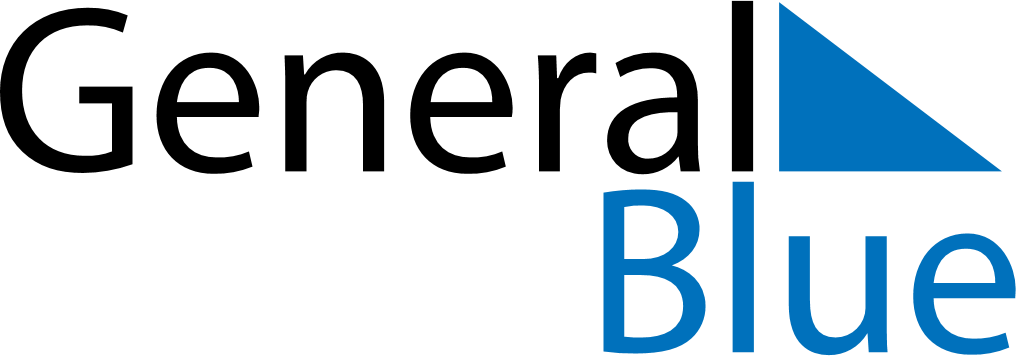 March 2019March 2019March 2019March 2019GreeceGreeceGreeceMondayTuesdayWednesdayThursdayFridaySaturdaySaturdaySunday12234567899101112131415161617Ash Sunday18192021222323242526272829303031Annunciation, Anniversary of 1821 Revolution